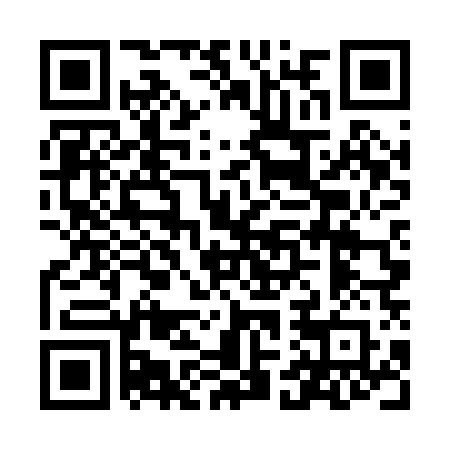 Prayer times for Charles Chase Corner, Maine, USAMon 1 Jul 2024 - Wed 31 Jul 2024High Latitude Method: Angle Based RulePrayer Calculation Method: Islamic Society of North AmericaAsar Calculation Method: ShafiPrayer times provided by https://www.salahtimes.comDateDayFajrSunriseDhuhrAsrMaghribIsha1Mon3:195:0612:464:528:2610:142Tue3:195:0712:474:528:2610:133Wed3:205:0712:474:528:2610:134Thu3:215:0812:474:528:2610:125Fri3:225:0912:474:528:2510:126Sat3:235:0912:474:528:2510:117Sun3:245:1012:474:528:2410:108Mon3:255:1112:484:528:2410:099Tue3:265:1212:484:528:2410:0910Wed3:275:1212:484:528:2310:0811Thu3:295:1312:484:528:2310:0712Fri3:305:1412:484:528:2210:0613Sat3:315:1512:484:528:2110:0514Sun3:325:1612:484:528:2110:0415Mon3:345:1612:484:528:2010:0316Tue3:355:1712:494:518:1910:0117Wed3:365:1812:494:518:1910:0018Thu3:385:1912:494:518:189:5919Fri3:395:2012:494:518:179:5820Sat3:405:2112:494:518:169:5621Sun3:425:2212:494:518:159:5522Mon3:435:2312:494:508:149:5423Tue3:455:2412:494:508:139:5224Wed3:465:2512:494:508:129:5125Thu3:485:2612:494:508:119:4926Fri3:495:2712:494:498:109:4827Sat3:515:2812:494:498:099:4628Sun3:525:2912:494:488:089:4529Mon3:545:3012:494:488:079:4330Tue3:555:3112:494:488:069:4131Wed3:575:3212:494:478:059:40